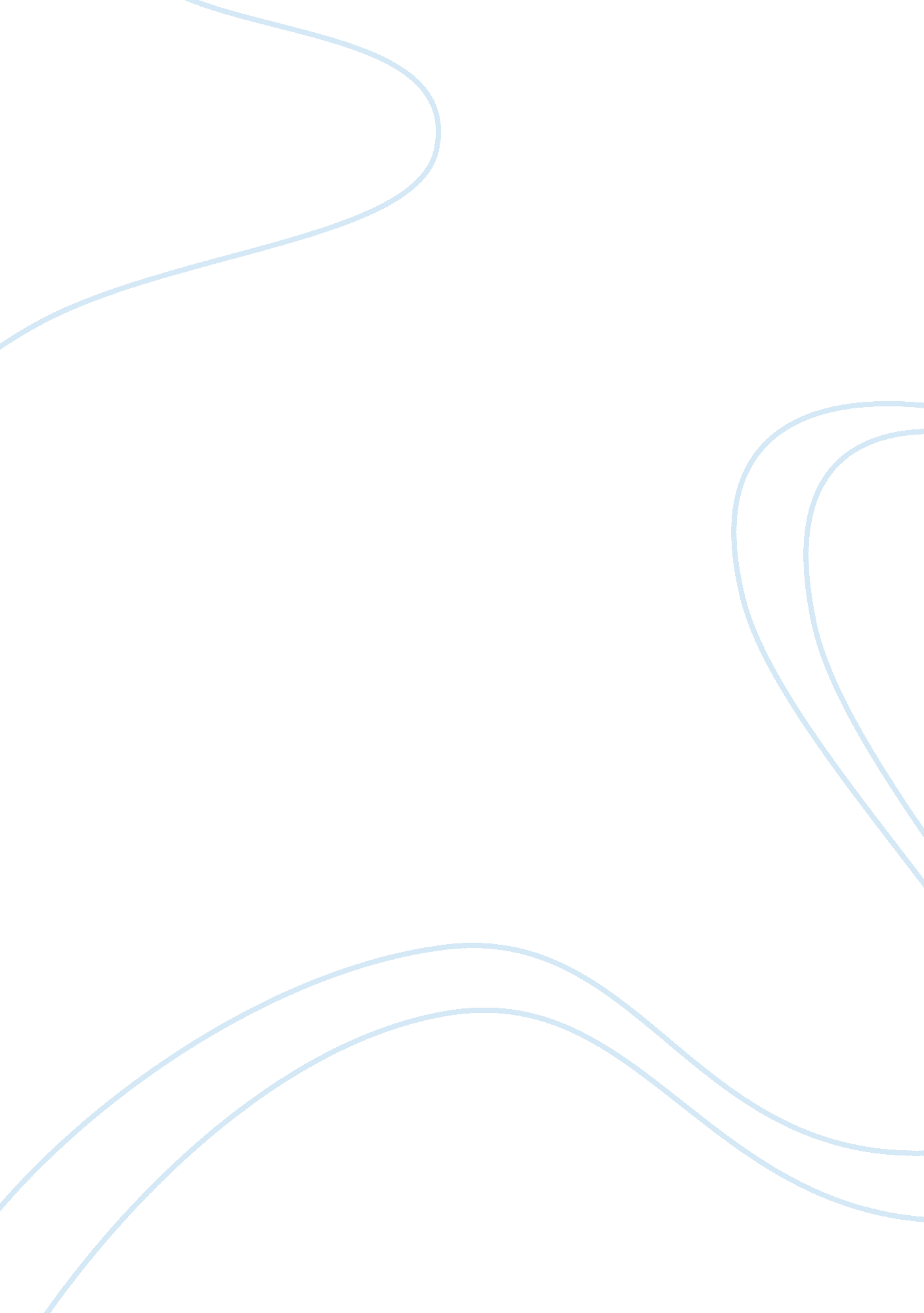 Composite material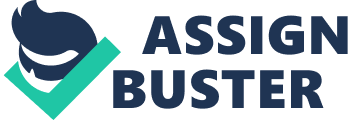 Composite materials (also called composition materials or shortened to composites) are materials made from two or more constituent materials with significantly different physical or chemical properties, that when combined, produce a material with characteristics different from the individual components. The individual components remain separate and distinct within the finished structure. Fibre-reinforced polymers or FRPs include carbon-fibre reinforced plastic or CFRP, and glass-reinforced plastic or GRP. If classified by matrix then there are thermoplastic composites, short fibre thermoplastics, long fibre thermoplastics or long fibre-reinforced thermoplastics. There are numerous thermoset composites, but advanced systems usually incorporate aramid fibre and carbon fibre in an epoxy resin matrix. Shape memory polymer composites are high-performance composites, formulated using fibre or fabric reinforcement and shape memory polymer resin as the matrix. Since a shape memory polymer resin is used as the matrix, these composites have the ability to be easily manipulated into various configurations when they are heated above their activation temperatures and will exhibit high strength and stiffness at lower temperatures. They can also be reheated and reshaped repeatedly without losing their material properties. These composites are ideal for applications such as lightweight, rigid, deployable structures; rapid manufacturing; and dynamic reinforcement. Additionally, thermoplastic composite materials can be formulated with specific metal powders resulting in materials with a density range from 2 g/cm? to 11 g/cm? (same density as lead). The most common name for this type of material is " high gravity compound" (HGC), although " lead replacement" is also used. These materials can be used in place of traditional materials such as aluminium, stainless steel, brass, bronze, copper, lead, and even tungsten in weighting, balancing (for example, modifying the centre of gravity of a tennis racquet), vibration damping, and radiation shielding applications. High density composites are an economically viable option when certain materials are deemed hazardous and are banned (such as lead) or when secondary operations costs (such as machining, finishing, or coating) are a factor. Fiber-reinforced composite materials have gained popularity (despite their generally high cost) in high-performance products that need to be lightweight, yet strong enough to take harsh loading conditions such as aerospace components (tails, wings, fuselages, propellers), boat and scull hulls, bicycle frames, swimming pool panels and racing car bodies. Other uses include fishing rods, storage tanks, and baseball bats. The new Boeing 787 structure including the wings and fuselage is composed largely of composites. Composite materials are also becoming more common in the realm of orthopedic surgery. Carbon composite is a key material in today's launch vehicles and heat shields for the re-entry phase of spacecraft. It is widely used in solar panel substrates, antenna reflectors and yokes of spacecraft. It is also used in payload adapters, inter-stage structures and heat shields of launch vehicles. Furthermore disk brake systems of airplanes and racing cars are using carbon/carbon material, and the composite material with carbon fibers and silicon carbide matrix has been introduced in luxury vehicles and sports cars Composites are made up of individual materials referred to as constituent materials. There are two main categories of constituent materials: matrix and reinforcement. At least one portion of each type is required. The matrix material surrounds and supports the reinforcement materials by maintaining their relative positions. The reinforcements impart their special mechanical and physical properties to enhance the matrix properties. A synergism produces material properties unavailable from the individual constituent materials, while the wide variety of matrix and strengthening materials allows the designer of the product or structure to choose an optimum combination. Engineered composite materials must be formed to shape. The matrix material can be introduced to the reinforcement before or after the reinforcement material is placed into the mould cavity or onto the mould surface. The matrix material experiences a melding event, after which the part shape is essentially set. Depending upon the nature of the matrix material, this melding event can occur in various ways such as chemical polymerization or solidification from the melted state. A variety of moulding methods can be used according to the end-item design requirements. The principal factors impacting the methodology are the natures of the chosen matrix and reinforcement materials. Another important factor is the gross quantity of material to be produced. Large quantities can be used to justify high capital expenditures for rapid and automated manufacturing technology. Small production quantities are accommodated with lower capital expenditures but higher labour and tooling costs at a correspondingly slower rate. Many commercially produced composites use a polymer matrix material often called a resin solution. There are many different polymers available depending upon the starting raw ingredients. There are several broad categories, each with numerous variations. The most common are known as polyester, vinyl ester, epoxy, phenolic, polyimide, polyamide, polypropylene, PEEK, and others. The reinforcement materials are often fibres but also commonly ground minerals. The various methods described below have been developed to reduce the resin content of the final product, or the fibre content is increased. As a rule of thumb, lay up results in a product containing 60% resin and 40% fibre, whereas vacuum infusion gives a final product with 40% resin and 60% fiber content. The strength of the product is greatly dependent on this ratio. Typically, most common polymer-based composite materials, including fiberglass, carbon fiber, and Kevlar, include at least two parts, the substrate and the resin. Polyester resin tends to have yellowish tint, and is suitable for most backyard projects. Its weaknesses are that it is UV sensitive and can tend to degrade over time, and thus generally is also coated to help preserve it. It is often used in the making of surfboards and for marine applications. Its hardener is a peroxide, often MEKP (methyl ethyl ketone peroxide). When the peroxide is mixed with the resin, it decomposes to generate free radicals, which initiate the curing reaction. Hardeners in these systems are commonly called catalysts, but since they do not re-appear unchanged at the end of the reaction, they do not fit the strictest chemical definition of a catalyst. Vinylester resin tends to have a purplish to bluish to greenish tint. This resin has lower viscosity than polyester resin, and is more transparent. This resin is often billed as being fuel resistant, but will melt in contact with gasoline. This resin tends to be more resistant over time to degradation than polyester resin, and is more flexible. It uses the same hardeners as polyester resin (at a similar mix ratio) and the cost is approximately the same. Epoxy resin is almost totally transparent when cured. In the aerospace industry, epoxy is used as a structural matrix material or as a structural glue. Shape memory polymer (SMP) resins have varying visual characteristics depending on their formulation. These resins may be epoxy-based, which can be used for auto body and outdoor equipment repairs; cyanate-ester-based, which are used in space applications; and acrylate-based, which can be used in very cold temperature applications, such as for sensors that indicate whether perishable goods have warmed above a certain maximum temperature. These resins are unique in that their shape can be repeatedly changed by heating above their glass transition temperature (Tg). When heated, they become flexible and elastic, allowing for easy configuration. Once they are cooled, they will maintain their new shape. The resins will return to their original shapes when they are reheated above their Tg. The advantage of shape memory polymer resins is that they can be shaped and reshaped repeatedly without resins can be used in fabricating shape memory composites. osing their material properties. These Reinforcement usually adds rigidity and greatly impedes crack propagation. Thin fibers can have very high strength, and provided they are mechanically well attached to the matrix they can greatly improve the composite's overall properties. Fiber-reinforced composite materials can be divided into two main categories normally referred to as short fiber-reinforced materials and continuous fiber-reinforced materials. Continuous reinforced materials will often constitute a layered or laminated structure. 